Publicado en España el 06/05/2024 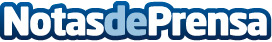 All Nature Adventure mejora su notoriedad online con las ayudas del Kit DigitalLa compañía propone escapadas y experiencias llenas de aventura para disfrutar de la naturaleza de una forma proactiva y ahora, gracias a las ayudas europeas, mejora su presencia avanzada para hacerse más visible en los buscadoresDatos de contacto:CarlosOnlinevalles937685249Nota de prensa publicada en: https://www.notasdeprensa.es/all-nature-adventure-mejora-su-notoriedad Categorias: Viaje Marketing Emprendedores Digital http://www.notasdeprensa.es